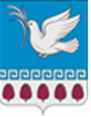 администрация мерчанского сельского поселения крымского районаПОСТАНОВЛЕНИЕот 01.07.2020	            № 55 село МерчанскоеОб исполнении бюджета Мерчанского сельского поселенияКрымского района за первый квартал 2020 годаВ соответствии со статьей 264.2 Бюджетного кодекса Российской Федерации, решением Совета Мерчанского сельского поселения Крымского района от 2 декабря 2014  года № 10 «Об утверждении Положения о бюджетном  процессе  в Мерчанском сельском поселении Крымского района», п о с т а н о в л я ю:1. Утвердить отчет об исполнении бюджета Мерчанского сельского поселения Крымского района за 1 квартал 2020 года по доходам в сумме 2566,0 тысяч рублей и по расходам в сумме 2687,4 тысяч рублей, и источникам внутреннего финансирования дефицита бюджета в сумме 121,4 тысячи рублей.2. Утвердить исполнение:1) бюджета Мерчанского сельского поселения Крымского района за 1 квартал 2020 года по поступлениям доходов; 2) бюджета Мерчанского сельского поселения Крымского  за 1 квартал 2020 года по разделам и подразделам классификации расходов бюджетов Российской Федерации; 3) источников внутреннего финансирования дефицита  бюджета Мерчанского сельского поселения Крымского района  за 1 квартал 2020 года. 3.  Контроль за настоящим постановлением возложить на ведущего специалиста Мерчанского сельского поселения Крымского район (Шеину). 4. Настоящее постановление вступает в силу с момента его официального обнародования.Глава Мерчанского сельскогопоселения Крымского района 					   Е.В. ПрокопенкоПриложение № 1 к постановлениюадминистрации Мерчанского сельского  поселения Крымского  районаот 01.07.2020 № 55 Исполнение бюджета Мерчанского сельского поселения Крымского районаза  первый квартал 2020 года по поступлениям доходовПриложение № 2 к постановлениюадминистрации Мерчанского сельского  поселения Крымского  районаот 01.07.2020 № 55Распределение расходов Мерчанского сельского поселения за первый квартал месяцев 2020 года по разделам и подразделам функциональной классификации расходов бюджетов Российской Федерации Приложение № 3 к постановлениюадминистрации Мерчанского сельского  поселения Крымского  районаот 01.07.2020 № 55Источники  внутреннего финансирования дефицита бюджета Мерчанского сельского  поселения  Крымского  района за  первый квартал 2020 годаНаименование показателяКод строкиКод дохода по бюджетной классификацииУтвержденные бюджетные назначенияИсполненоНеисполненные назначения123456Доходы бюджета - всего010X12 707 000,002 565 979,9510 141 020,05в том числе:НАЛОГОВЫЕ И НЕНАЛОГОВЫЕ ДОХОДЫ010000 100000000000000008 148 900,001 390 766,916 758 133,09НАЛОГИ НА ПРИБЫЛЬ, ДОХОДЫ010000 101000000000000004 160 000,00816 209,163 343 790,84Налог на доходы физических лиц010000 101020000100001104 160 000,00816 209,163 343 790,84Налог на доходы физических лиц с доходов, источником которых является налоговый агент, за исключением доходов, в отношении которых исчисление и уплата налога осуществляются в соответствии со статьями 227, 227.1 и 228 Налогового кодекса Российской Федерации010182 101020100100001104 127 000,00813 619,103 313 380,90Налог на доходы физических лиц с доходов, полученных физическими лицами в соответствии со статьей 228 Налогового кодекса Российской Федерации010182 1010203001000011033 000,002 372,8630 627,14Налог на доходы физических лиц в виде фиксированных авансовых платежей с доходов, полученных физическими лицами, являющимися иностранными гражданами, осуществляющими трудовую деятельность по найму на основании патента в соответствии со статьей 227.1 Налогового кодекса Российской Федерации010182 101020400100001100,00217,200,00НАЛОГИ НА ТОВАРЫ (РАБОТЫ, УСЛУГИ), РЕАЛИЗУЕМЫЕ НА ТЕРРИТОРИИ РОССИЙСКОЙ ФЕДЕРАЦИИ010000 103000000000000001 880 900,00382 840,291 498 059,71Акцизы по подакцизным товарам (продукции), производимым на территории Российской Федерации010000 103020000100001101 880 900,00382 840,291 498 059,71Доходы от уплаты акцизов на дизельное топливо, подлежащие распределению между бюджетами субъектов Российской Федерации и местными бюджетами с учетом установленных дифференцированных нормативов отчислений в местные бюджеты010000 10302230010000110890 000,00173 740,72716 259,28Доходы от уплаты акцизов на дизельное топливо, подлежащие распределению между бюджетами субъектов Российской Федерации и местными бюджетами с учетом установленных дифференцированных нормативов отчислений в местные бюджеты (по нормативам, установленным Федеральным законом о федеральном бюджете в целях формирования дорожных фондов субъектов Российской Федерации)010100 10302231010000110890 000,00173 740,72716 259,28Доходы от уплаты акцизов на моторные масла для дизельных и (или) карбюраторных (инжекторных) двигателей, подлежащие распределению между бюджетами субъектов Российской Федерации и местными бюджетами с учетом установленных дифференцированных нормативов отчислений в местные бюджеты010000 103022400100001102 000,001 132,61867,39Доходы от уплаты акцизов на моторные масла для дизельных и (или) карбюраторных (инжекторных) двигателей, подлежащие распределению между бюджетами субъектов Российской Федерации и местными бюджетами с учетом установленных дифференцированных нормативов отчислений в местные бюджеты (по нормативам, установленным Федеральным законом о федеральном бюджете в целях формирования дорожных фондов субъектов Российской Федерации)010100 103022410100001102 000,001 132,61867,39Доходы от уплаты акцизов на автомобильный бензин, подлежащие распределению между бюджетами субъектов Российской Федерации и местными бюджетами с учетом установленных дифференцированных нормативов отчислений в местные бюджеты010000 10302250010000110988 900,00243 854,36745 045,64Доходы от уплаты акцизов на автомобильный бензин, подлежащие распределению между бюджетами субъектов Российской Федерации и местными бюджетами с учетом установленных дифференцированных нормативов отчислений в местные бюджеты (по нормативам, установленным Федеральным законом о федеральном бюджете в целях формирования дорожных фондов субъектов Российской Федерации)010100 10302251010000110988 900,00243 854,36745 045,64Доходы от уплаты акцизов на прямогонный бензин, подлежащие распределению между бюджетами субъектов Российской Федерации и местными бюджетами с учетом установленных дифференцированных нормативов отчислений в местные бюджеты010000 103022600100001100,00-35 887,400,00Доходы от уплаты акцизов на прямогонный бензин, подлежащие распределению между бюджетами субъектов Российской Федерации и местными бюджетами с учетом установленных дифференцированных нормативов отчислений в местные бюджеты (по нормативам, установленным Федеральным законом о федеральном бюджете в целях формирования дорожных фондов субъектов Российской Федерации)010100 103022610100001100,00-35 887,400,00НАЛОГИ НА СОВОКУПНЫЙ ДОХОД010000 1050000000000000013 000,0014 114,500,00Единый сельскохозяйственный налог010000 1050300001000011013 000,0014 114,500,00Единый сельскохозяйственный налог010182 1050301001000011013 000,0014 114,500,00НАЛОГИ НА ИМУЩЕСТВО010000 106000000000000001 900 000,00177 602,961 722 397,04Налог на имущество физических лиц010000 10601000000000110250 000,0011 913,77238 086,23Налог на имущество физических лиц, взимаемый по ставкам, применяемым к объектам налогообложения, расположенным в границах сельских поселений010182 10601030100000110250 000,0011 913,77238 086,23Земельный налог010000 106060000000001101 650 000,00165 689,191 484 310,81Земельный налог с организаций010000 10606030000000110380 000,00102 363,62277 636,38Земельный налог с организаций, обладающих земельным участком, расположенным в границах сельских поселений010182 10606033100000110380 000,00102 363,62277 636,38Земельный налог с физических лиц010000 106060400000001101 270 000,0063 325,571 206 674,43Земельный налог с физических лиц, обладающих земельным участком, расположенным в границах сельских поселений010182 106060431000001101 270 000,0063 325,571 206 674,43ДОХОДЫ ОТ ИСПОЛЬЗОВАНИЯ ИМУЩЕСТВА, НАХОДЯЩЕГОСЯ В ГОСУДАРСТВЕННОЙ И МУНИЦИПАЛЬНОЙ СОБСТВЕННОСТИ010000 11100000000000000195 000,000,00195 000,00Доходы, получаемые в виде арендной либо иной платы за передачу в возмездное пользование государственного и муниципального имущества (за исключением имущества бюджетных и автономных учреждений, а также имущества государственных и муниципальных унитарных предприятий, в том числе казенных)010000 11105000000000120195 000,000,00195 000,00Доходы от сдачи в аренду имущества, находящегося в оперативном управлении органов государственной власти, органов местного самоуправления, государственных внебюджетных фондов и созданных ими учреждений (за исключением имущества бюджетных и автономных учреждений)010000 11105030000000120195 000,000,00195 000,00Доходы от сдачи в аренду имущества, находящегося в оперативном управлении органов управления сельских поселений и созданных ими учреждений (за исключением имущества муниципальных бюджетных и автономных учреждений)010992 11105035100000120195 000,000,00195 000,00БЕЗВОЗМЕЗДНЫЕ ПОСТУПЛЕНИЯ010000 200000000000000004 558 100,001 175 213,043 382 886,96БЕЗВОЗМЕЗДНЫЕ ПОСТУПЛЕНИЯ ОТ ДРУГИХ БЮДЖЕТОВ БЮДЖЕТНОЙ СИСТЕМЫ РОССИЙСКОЙ ФЕДЕРАЦИИ010000 202000000000000004 258 100,00875 213,043 382 886,96Дотации бюджетам бюджетной системы Российской Федерации010000 202100000000001504 169 400,00854 100,003 315 300,00Дотации на выравнивание бюджетной обеспеченности010000 202150010000001504 169 400,00854 100,003 315 300,00Дотации бюджетам сельских поселений на выравнивание бюджетной обеспеченности из бюджета субъекта Российской Федерации010992 202150011000001504 169 400,00854 100,003 315 300,00Субвенции бюджетам бюджетной системы Российской Федерации010000 2023000000000015088 700,0021 113,0467 586,96Субвенции местным бюджетам на выполнение передаваемых полномочий субъектов Российской Федерации010000 202300240000001503 800,000,003 800,00Субвенции бюджетам сельских поселений на выполнение передаваемых полномочий субъектов Российской Федерации010992 202300241000001503 800,000,003 800,00Субвенции бюджетам на осуществление первичного воинского учета на территориях, где отсутствуют военные комиссариаты010000 2023511800000015084 900,0021 113,0463 786,96Субвенции бюджетам сельских поселений на осуществление первичного воинского учета на территориях, где отсутствуют военные комиссариаты010992 2023511810000015084 900,0021 113,0463 786,96ПРОЧИЕ БЕЗВОЗМЕЗДНЫЕ ПОСТУПЛЕНИЯ010000 20700000000000000300 000,00300 000,000,00Прочие безвозмездные поступления в бюджеты сельских поселений010000 20705000100000150300 000,00300 000,000,00Прочие безвозмездные поступления в бюджеты сельских поселений010992 20705030100000150300 000,00300 000,000,00Наименование показателяКод строкиКод расхода по бюджетной классификацииУтвержденные бюджетные назначенияИсполненоНеисполненные назначения123456Расходы бюджета - всего200X13 301 121,652 687 465,3510 613 656,30в том числе:ОБЩЕГОСУДАРСТВЕННЫЕ ВОПРОСЫ200000 0100 0000000000 0004 347 800,00849 496,033 498 303,97Функционирование высшего должностного лица субъекта Российской Федерации и муниципального образования200000 0102 0000000000 000612 000,00150 947,51461 052,49Обеспечение деятельности высшего органа исполнительной и представительной200000 0102 5000000000 000612 000,00150 947,51461 052,49Высшее должностное лицо200000 0102 5010000000 000612 000,00150 947,51461 052,49Расходы на обеспечение функций муниципальных органов200000 0102 5010000190 000612 000,00150 947,51461 052,49Расходы на выплаты персоналу в целях обеспечения выполнения функций государственными (муниципальными) органами, казенными учреждениями, органами управления государственными внебюджетными фондами200000 0102 5010000190 100612 000,00150 947,51461 052,49Расходы на выплаты персоналу государственных (муниципальных) органов200000 0102 5010000190 120612 000,00150 947,51461 052,49Фонд оплаты труда государственных (муниципальных) органов200992 0102 5010000190 121470 046,08115 935,10354 110,98Взносы по обязательному социальному страхованию на выплаты денежного содержания и иные выплаты работникам государственных (муниципальных) органов200992 0102 5010000190 129141 953,9235 012,41106 941,51Функционирование Правительства Российской Федерации, высших исполнительных органов государственной власти субъектов Российской Федерации, местных администраций200000 0104 0000000000 0003 333 800,00652 578,372 681 221,63Обеспечение деятельности администрации муниципального образования200000 0104 5100000000 0003 330 000,00652 578,372 677 421,63Обеспечение финансирования администрации муниципального образования200000 0104 5110000000 0003 330 000,00652 578,372 677 421,63Расходы на обеспечение функций муниципальных органов200000 0104 5110000190 0003 330 000,00652 578,372 677 421,63Расходы на выплаты персоналу в целях обеспечения выполнения функций государственными (муниципальными) органами, казенными учреждениями, органами управления государственными внебюджетными фондами200000 0104 5110000190 1002 760 000,00556 211,982 203 788,02Расходы на выплаты персоналу государственных (муниципальных) органов200000 0104 5110000190 1202 760 000,00556 211,982 203 788,02Фонд оплаты труда государственных (муниципальных) органов200992 0104 5110000190 1212 050 691,24418 521,751 632 169,49Иные выплаты персоналу государственных (муниципальных) органов, за исключением фонда оплаты труда200992 0104 5110000190 12290 000,000,0090 000,00Взносы по обязательному социальному страхованию на выплаты денежного содержания и иные выплаты работникам государственных (муниципальных) органов200992 0104 5110000190 129619 308,76137 690,23481 618,53Закупка товаров, работ и услуг для обеспечения государственных (муниципальных) нужд200000 0104 5110000190 200540 000,0096 087,74443 912,26Иные закупки товаров, работ и услуг для обеспечения государственных (муниципальных) нужд200000 0104 5110000190 240540 000,0096 087,74443 912,26Прочая закупка товаров, работ и услуг200992 0104 5110000190 244540 000,0096 087,74443 912,26Иные бюджетные ассигнования200000 0104 5110000190 80030 000,00278,6529 721,35Уплата налогов, сборов и иных платежей200000 0104 5110000190 85030 000,00278,6529 721,35Уплата налога на имущество организаций и земельного налога200992 0104 5110000190 8515 000,000,005 000,00Уплата прочих налогов, сборов200992 0104 5110000190 85210 000,000,0010 000,00Уплата иных платежей200992 0104 5110000190 85315 000,00278,6514 721,35Управление муниципальными финансами200000 0104 6700000000 0003 800,000,003 800,00Поддержка устойчивого исполнения местных бюджетов200000 0104 6730000000 0003 800,000,003 800,00Осуществление отдельных полномочий Краснодарского края на образование и организацию деятельности административных комиссий200000 0104 6730060190 0003 800,000,003 800,00Закупка товаров, работ и услуг для обеспечения государственных (муниципальных) нужд200000 0104 6730060190 2003 800,000,003 800,00Иные закупки товаров, работ и услуг для обеспечения государственных (муниципальных) нужд200000 0104 6730060190 2403 800,000,003 800,00Прочая закупка товаров, работ и услуг200992 0104 6730060190 2443 800,000,003 800,00Резервные фонды200000 0111 0000000000 00010 000,000,0010 000,00Обеспечение деятельности администрации муниципального образования200000 0111 5100000000 00010 000,000,0010 000,00Финансовое обеспечение непредвиденных расходов200000 0111 5130000000 00010 000,000,0010 000,00Резервные фонды органов исполнительной власти муниципальных образований200000 0111 5130020590 00010 000,000,0010 000,00Иные бюджетные ассигнования200000 0111 5130020590 80010 000,000,0010 000,00Резервные средства200992 0111 5130020590 87010 000,000,0010 000,00Другие общегосударственные вопросы200000 0113 0000000000 000392 000,0045 970,15346 029,85Муниципальная программа Крымского района "Муниципальная политика и развитие гражданского общества"200000 0113 1600000000 00052 000,002 544,0049 456,00Совершенствование механизмов управления развитием поселений Крымского района200000 0113 1620000000 00052 000,002 544,0049 456,00Создание условий для эффективной реализации государственной политики в области кадрового обеспечения органов управления в Крымском районе200000 0113 1620200000 00052 000,002 544,0049 456,00Реализация мероприятий поддержки и развития ТОСов200000 0113 1620210030 00039 000,000,0039 000,00Социальное обеспечение и иные выплаты населению200000 0113 1620210030 30039 000,000,0039 000,00Иные выплаты населению200992 0113 1620210030 36039 000,000,0039 000,00Мероприятия кадрового обеспечения органов управления в Краснодарском крае200000 0113 1620210090 00010 000,000,0010 000,00Закупка товаров, работ и услуг для обеспечения государственных (муниципальных) нужд200000 0113 1620210090 20010 000,000,0010 000,00Иные закупки товаров, работ и услуг для обеспечения государственных (муниципальных) нужд200000 0113 1620210090 24010 000,000,0010 000,00Прочая закупка товаров, работ и услуг200992 0113 1620210090 24410 000,000,0010 000,00Оплата членских взносов в Ассоциацию муниципальных образований200000 0113 1620210920 0003 000,002 544,00456,00Иные бюджетные ассигнования200000 0113 1620210920 8003 000,002 544,00456,00Уплата налогов, сборов и иных платежей200000 0113 1620210920 8503 000,002 544,00456,00Уплата иных платежей200992 0113 1620210920 8533 000,002 544,00456,00Муниципальная программа Крымского района "Информационное общество Крымского района"200000 0113 2300000000 000178 000,0026 512,65151 487,35Информатизация администрации муниципального образования Крымский район, повышение качества предоставления государственных и муниципальных услуг, в том числе на базе многофункциональных центров предоставления услуг200000 0113 2320000000 000178 000,0026 512,65151 487,35Развитие технической и технологической основы становления информационного общества в Крымском районе200000 0113 2320100000 000178 000,0026 512,65151 487,35Мероприятия по информатизации администрации МО Крымский район200000 0113 2320110130 000178 000,0026 512,65151 487,35Закупка товаров, работ и услуг для обеспечения государственных (муниципальных) нужд200000 0113 2320110130 200178 000,0026 512,65151 487,35Иные закупки товаров, работ и услуг для обеспечения государственных (муниципальных) нужд200000 0113 2320110130 240178 000,0026 512,65151 487,35Прочая закупка товаров, работ и услуг200992 0113 2320110130 244178 000,0026 512,65151 487,35Обеспечение деятельности администрации муниципального образования200000 0113 5100000000 000122 000,0016 913,50105 086,50Реализация муниципальных функций, связанных с муниципальным управлением200000 0113 5140000000 000122 000,0016 913,50105 086,50Прочие обязательства муниципального образования200000 0113 5140029010 000122 000,0016 913,50105 086,50Закупка товаров, работ и услуг для обеспечения государственных (муниципальных) нужд200000 0113 5140029010 200122 000,0016 913,50105 086,50Иные закупки товаров, работ и услуг для обеспечения государственных (муниципальных) нужд200000 0113 5140029010 240122 000,0016 913,50105 086,50Прочая закупка товаров, работ и услуг200992 0113 5140029010 244122 000,0016 913,50105 086,50Управление имуществом муниципального образования200000 0113 5200000000 00040 000,000,0040 000,00Мероприятия в рамках управления имуществом Крымского района200000 0113 5210000000 00040 000,000,0040 000,00Мероприятия в рамках регулирования прав собственности объектов муниципального имущества Крымского района200000 0113 5210200000 00040 000,000,0040 000,00Оценка недвижимости, признание прав и регулирование отношений по государственной и муниципальной собственности200000 0113 5210220310 00040 000,000,0040 000,00Закупка товаров, работ и услуг для обеспечения государственных (муниципальных) нужд200000 0113 5210220310 20040 000,000,0040 000,00Иные закупки товаров, работ и услуг для обеспечения государственных (муниципальных) нужд200000 0113 5210220310 24040 000,000,0040 000,00Прочая закупка товаров, работ и услуг200992 0113 5210220310 24440 000,000,0040 000,00НАЦИОНАЛЬНАЯ ОБОРОНА200000 0200 0000000000 00084 900,0021 113,0463 786,96Мобилизационная и вневойсковая подготовка200000 0203 0000000000 00084 900,0021 113,0463 786,96Управление муниципальными финансами200000 0203 6700000000 00084 900,0021 113,0463 786,96Поддержка устойчивого исполнения местных бюджетов200000 0203 6730000000 00084 900,0021 113,0463 786,96Осуществление первичного воинского учета на территориях, где отсутствуют военные комиссариаты200000 0203 6730051180 00084 900,0021 113,0463 786,96Расходы на выплаты персоналу в целях обеспечения выполнения функций государственными (муниципальными) органами, казенными учреждениями, органами управления государственными внебюджетными фондами200000 0203 6730051180 10084 900,0021 113,0463 786,96Расходы на выплаты персоналу государственных (муниципальных) органов200000 0203 6730051180 12084 900,0021 113,0463 786,96Фонд оплаты труда государственных (муниципальных) органов200992 0203 6730051180 12165 207,3716 215,8548 991,52Взносы по обязательному социальному страхованию на выплаты денежного содержания и иные выплаты работникам государственных (муниципальных) органов200992 0203 6730051180 12919 692,634 897,1914 795,44НАЦИОНАЛЬНАЯ БЕЗОПАСНОСТЬ И ПРАВООХРАНИТЕЛЬНАЯ ДЕЯТЕЛЬНОСТЬ200000 0300 0000000000 000550 000,000,00550 000,00Защита населения и территории от чрезвычайных ситуаций природного и техногенного характера, гражданская оборона200000 0309 0000000000 000500 000,000,00500 000,00Муниципальная программа Крымского района "Обеспечение безопасности населения"200000 0309 0900000000 000500 000,000,00500 000,00Мероприятия по предупреждению и ликвидации чрезвычайных ситуаций, стихийных бедствий и их последствий200000 0309 0910000000 000500 000,000,00500 000,00Обеспечение эффективного функционирования системы управления силами и средствами гражданской обороны, защиты населения и территории от чрезвычайных ситуаций, обеспечение пожарной безопасности200000 0309 0910100000 000500 000,000,00500 000,00Мероприятия по предупреждению и ликвидации чрезвычайных ситуаций, стихийных бедствий и их последствий200000 0309 0910110540 000500 000,000,00500 000,00Закупка товаров, работ и услуг для обеспечения государственных (муниципальных) нужд200000 0309 0910110540 200500 000,000,00500 000,00Иные закупки товаров, работ и услуг для обеспечения государственных (муниципальных) нужд200000 0309 0910110540 240500 000,000,00500 000,00Прочая закупка товаров, работ и услуг200992 0309 0910110540 244500 000,000,00500 000,00Другие вопросы в области национальной безопасности и правоохранительной деятельности200000 0314 0000000000 00050 000,000,0050 000,00Муниципальная программа Крымского района "Обеспечение безопасности населения"200000 0314 0900000000 00045 000,000,0045 000,00Пожарная безопасность200000 0314 0920000000 00025 000,000,0025 000,00Финансовое обеспечение мероприятий по совершенствованию противопожарной защиты200000 0314 0920100000 00025 000,000,0025 000,00Мероприятия по пожарной безопасности200000 0314 0920110280 00025 000,000,0025 000,00Закупка товаров, работ и услуг для обеспечения государственных (муниципальных) нужд200000 0314 0920110280 20025 000,000,0025 000,00Иные закупки товаров, работ и услуг для обеспечения государственных (муниципальных) нужд200000 0314 0920110280 24025 000,000,0025 000,00Прочая закупка товаров, работ и услуг200992 0314 0920110280 24425 000,000,0025 000,00Укрепление правопорядка, профилактики правонарушений, усиление борьбы с преступностью в Крымском районе200000 0314 0940000000 00010 000,000,0010 000,00Повышение эффктивности мер, направленных на обеспечение общественной безопасности, укреплению правопорядка и профилактики нарушений200000 0314 0940100000 00010 000,000,0010 000,00Мероприятия по укреплению правопорядка, профилактика правонарушений, усиление борьбы с преступностью200000 0314 0940109560 00010 000,000,0010 000,00Закупка товаров, работ и услуг для обеспечения государственных (муниципальных) нужд200000 0314 0940109560 20010 000,000,0010 000,00Иные закупки товаров, работ и услуг для обеспечения государственных (муниципальных) нужд200000 0314 0940109560 24010 000,000,0010 000,00Прочая закупка товаров, работ и услуг200992 0314 0940109560 24410 000,000,0010 000,00Профилактика терроризма и экстремизма в Крымском районе200000 0314 0950000000 00010 000,000,0010 000,00Повышение инженерно-технической защищенности социально-значимых объектов, а также информационно-пропагандистское сопровождение антитеррористической деятельности на территории района200000 0314 0950100000 00010 000,000,0010 000,00Мероприятия по профилактике терроризма и экстремизма200000 0314 0950110110 00010 000,000,0010 000,00Закупка товаров, работ и услуг для обеспечения государственных (муниципальных) нужд200000 0314 0950110110 20010 000,000,0010 000,00Иные закупки товаров, работ и услуг для обеспечения государственных (муниципальных) нужд200000 0314 0950110110 24010 000,000,0010 000,00Прочая закупка товаров, работ и услуг200992 0314 0950110110 24410 000,000,0010 000,00Муниципальная программа муниципального образования Крымский район "Противодействие коррупции в муниципальном образовании Крымский район"200000 0314 2600000000 0005 000,000,005 000,00Противодействие коррупции в Крымском район200000 0314 2610000000 0005 000,000,005 000,00Осуществление мероприятий по повышению эффективности системы противодействия коррупции в Крымском районе200000 0314 2610100000 0005 000,000,005 000,00Проведение социологических исследований для осуществления мониторинга восприятия уровня коррупции в Крымском районе200000 0314 2610109160 0005 000,000,005 000,00Закупка товаров, работ и услуг для обеспечения государственных (муниципальных) нужд200000 0314 2610109160 2005 000,000,005 000,00Иные закупки товаров, работ и услуг для обеспечения государственных (муниципальных) нужд200000 0314 2610109160 2405 000,000,005 000,00Прочая закупка товаров, работ и услуг200992 0314 2610109160 2445 000,000,005 000,00НАЦИОНАЛЬНАЯ ЭКОНОМИКА200000 0400 0000000000 0001 885 900,00358 922,801 526 977,20Дорожное хозяйство (дорожные фонды)200000 0409 0000000000 0001 880 900,00358 922,801 521 977,20Муниципальная программа муниципального образования Крымский район "Комплексное и устойчивое развитие Крымского района в сфере строительства, архитектуры и дорожного хозяйства"200000 0409 0600000000 0001 880 900,00358 922,801 521 977,20Ремонт и содержание автомобильных дорог местного значения200000 0409 0620000000 0001 880 900,00358 922,801 521 977,20Финансовое обеспечение мероприятий по увеличению протяженности и содержанию автомобильных дорог местного значения200000 0409 0620100000 0001 880 900,00358 922,801 521 977,20Мероприятия в области дорожного хозяйства200000 0409 0620110340 0001 880 900,00358 922,801 521 977,20Закупка товаров, работ и услуг для обеспечения государственных (муниципальных) нужд200000 0409 0620110340 2001 880 900,00358 922,801 521 977,20Иные закупки товаров, работ и услуг для обеспечения государственных (муниципальных) нужд200000 0409 0620110340 2401 880 900,00358 922,801 521 977,20Прочая закупка товаров, работ и услуг200992 0409 0620110340 2441 880 900,00358 922,801 521 977,20Другие вопросы в области национальной экономики200000 0412 0000000000 0005 000,000,005 000,00Муниципальная программа Крымского района "Экономическое развитие и инновационная экономика"200000 0412 1400000000 0005 000,000,005 000,00Муниципальная поддержка малого и среднего предпринимательства в Крымском районе200000 0412 1410000000 0005 000,000,005 000,00Развитие системы финансовой поддержки субъектов малого и среднего предпринимательства200000 0412 1410100000 0005 000,000,005 000,00Развитие субъектов малого и среднего предпринимательства200000 0412 1410110040 0005 000,000,005 000,00Закупка товаров, работ и услуг для обеспечения государственных (муниципальных) нужд200000 0412 1410110040 2005 000,000,005 000,00Иные закупки товаров, работ и услуг для обеспечения государственных (муниципальных) нужд200000 0412 1410110040 2405 000,000,005 000,00Прочая закупка товаров, работ и услуг200992 0412 1410110040 2445 000,000,005 000,00ЖИЛИЩНО-КОММУНАЛЬНОЕ ХОЗЯЙСТВО200000 0500 0000000000 0001 399 521,65335 951,491 063 570,16Коммунальное хозяйство200000 0502 0000000000 000195 000,000,00195 000,00Муниципальная программа Крымского района «Развитие жилищно-коммунального хозяйства»200000 0502 1300000000 000195 000,000,00195 000,00Развитие водоснабжения200000 0502 1310000000 000195 000,000,00195 000,00Проведение комплекса мероприятий по модернизации, строительству, реконструкции и ремонту объектов водоснабжения200000 0502 1310100000 000195 000,000,00195 000,00Поддержка коммунального хозяйства200000 0502 1310110770 000195 000,000,00195 000,00Закупка товаров, работ и услуг для обеспечения государственных (муниципальных) нужд200000 0502 1310110770 200195 000,000,00195 000,00Иные закупки товаров, работ и услуг для обеспечения государственных (муниципальных) нужд200000 0502 1310110770 240195 000,000,00195 000,00Прочая закупка товаров, работ и услуг200992 0502 1310110770 244195 000,000,00195 000,00Благоустройство200000 0503 0000000000 0001 154 521,65335 951,49818 570,16Муниципальная программа Крымского района «Социально-экономическое и территориальное развитие поселений Крымского района »200000 0503 1900000000 0001 154 521,65335 951,49818 570,16Благоустройство территорий поселений Крымского района200000 0503 1920000000 0001 154 521,65335 951,49818 570,16Повышение уровня благоустройства населенных пунктов поселений Крымского района200000 0503 1920100000 0001 154 521,65335 951,49818 570,16Мероприятия по уличному освещению200000 0503 1920110370 000128 565,6535 775,3092 790,35Закупка товаров, работ и услуг для обеспечения государственных (муниципальных) нужд200000 0503 1920110370 200128 565,6535 775,3092 790,35Иные закупки товаров, работ и услуг для обеспечения государственных (муниципальных) нужд200000 0503 1920110370 240128 565,6535 775,3092 790,35Прочая закупка товаров, работ и услуг200992 0503 1920110370 244128 565,6535 775,3092 790,35Мероприятия по озеленению территории поселения200000 0503 1920110380 000140 000,0014 965,19125 034,81Закупка товаров, работ и услуг для обеспечения государственных (муниципальных) нужд200000 0503 1920110380 200140 000,0014 965,19125 034,81Иные закупки товаров, работ и услуг для обеспечения государственных (муниципальных) нужд200000 0503 1920110380 240140 000,0014 965,19125 034,81Прочая закупка товаров, работ и услуг200992 0503 1920110380 244140 000,0014 965,19125 034,81Прочее благоустройство200000 0503 1920110390 000885 956,00285 211,00600 745,00Закупка товаров, работ и услуг для обеспечения государственных (муниципальных) нужд200000 0503 1920110390 200885 956,00285 211,00600 745,00Иные закупки товаров, работ и услуг для обеспечения государственных (муниципальных) нужд200000 0503 1920110390 240885 956,00285 211,00600 745,00Прочая закупка товаров, работ и услуг200992 0503 1920110390 244885 956,00285 211,00600 745,00Другие вопросы в области жилищно-коммунального хозяйства200000 0505 0000000000 00050 000,000,0050 000,00Управление имуществом муниципального образования200000 0505 5200000000 00050 000,000,0050 000,00Взнос муниципальгных образований в уставный капитал200000 0505 5200011480 00050 000,000,0050 000,00Капитальные вложения в объекты государственной (муниципальной) собственности200000 0505 5200011480 40050 000,000,0050 000,00Бюджетные инвестиции иным юридическим лицам200000 0505 5200011480 45050 000,000,0050 000,00Бюджетные инвестиции иным юридическим лицам, за исключением бюджетных инвестиций в объекты капитального строительства200992 0505 5200011480 45250 000,000,0050 000,00ОБРАЗОВАНИЕ200000 0700 0000000000 00030 000,000,0030 000,00Молодежная политика200000 0707 0000000000 00030 000,000,0030 000,00Муниципальная программа Крымского района "Молодежь Крымского района"200000 0707 1500000000 00030 000,000,0030 000,00Реализация мероприятий муниципальной программы "Молодежь Крымского района"200000 0707 1510000000 00030 000,000,0030 000,00Формирование системы ценностей, предусматривающее создание условий для воспитания и развития молодежи200000 0707 1510100000 00030 000,000,0030 000,00Мероприятия по работе с молодежью200000 0707 1510110900 00030 000,000,0030 000,00Закупка товаров, работ и услуг для обеспечения государственных (муниципальных) нужд200000 0707 1510110900 20030 000,000,0030 000,00Иные закупки товаров, работ и услуг для обеспечения государственных (муниципальных) нужд200000 0707 1510110900 24030 000,000,0030 000,00Прочая закупка товаров, работ и услуг200992 0707 1510110900 24430 000,000,0030 000,00КУЛЬТУРА, КИНЕМАТОГРАФИЯ200000 0800 0000000000 0004 803 000,001 102 803,403 700 196,60Культура200000 0801 0000000000 0004 803 000,001 102 803,403 700 196,60Муниципальная программа муниципального образования Крымский район "Развитие культуры"200000 0801 1000000000 0004 803 000,001 102 803,403 700 196,60Культура Крымского района200000 0801 1010000000 000190 000,0015 000,00175 000,00Мероприятия по культуре Крымского района200000 0801 1010100000 000190 000,0015 000,00175 000,00Реализация мероприятий в области культуры200000 0801 1010109810 000160 000,0015 000,00145 000,00Закупка товаров, работ и услуг для обеспечения государственных (муниципальных) нужд200000 0801 1010109810 200160 000,0015 000,00145 000,00Иные закупки товаров, работ и услуг для обеспечения государственных (муниципальных) нужд200000 0801 1010109810 240160 000,0015 000,00145 000,00Прочая закупка товаров, работ и услуг200992 0801 1010109810 244160 000,0015 000,00145 000,00Воссоздание объектов культурного наследия культового назначения (памятников истории и культуры) народов Российской Федерации, расположенных на территории района200000 0801 1010110290 00030 000,000,0030 000,00Закупка товаров, работ и услуг для обеспечения государственных (муниципальных) нужд200000 0801 1010110290 20030 000,000,0030 000,00Иные закупки товаров, работ и услуг для обеспечения государственных (муниципальных) нужд200000 0801 1010110290 24030 000,000,0030 000,00Прочая закупка товаров, работ и услуг200992 0801 1010110290 24430 000,000,0030 000,00Совершенствование деятельности муниципальных учреждений отрасли "Культура, искусство и кинематография200000 0801 1020000000 0004 181 000,00982 852,193 198 147,81Расходы на обеспечение деятельности (оказание услуг) муниципальных учреждений200000 0801 1020200590 0004 181 000,00982 852,193 198 147,81Расходы на выплаты персоналу в целях обеспечения выполнения функций государственными (муниципальными) органами, казенными учреждениями, органами управления государственными внебюджетными фондами200000 0801 1020200590 1003 645 000,00909 467,232 735 532,77Расходы на выплаты персоналу казенных учреждений200000 0801 1020200590 1103 645 000,00909 467,232 735 532,77Фонд оплаты труда учреждений200992 0801 1020200590 1112 799 539,00695 707,502 103 831,50Взносы по обязательному социальному страхованию на выплаты по оплате труда работников и иные выплаты работникам учреждений200992 0801 1020200590 119845 461,00213 759,73631 701,27Закупка товаров, работ и услуг для обеспечения государственных (муниципальных) нужд200000 0801 1020200590 200521 000,0072 455,89448 544,11Иные закупки товаров, работ и услуг для обеспечения государственных (муниципальных) нужд200000 0801 1020200590 240521 000,0072 455,89448 544,11Прочая закупка товаров, работ и услуг200992 0801 1020200590 244521 000,0072 455,89448 544,11Иные бюджетные ассигнования200000 0801 1020200590 80015 000,00929,0714 070,93Уплата налогов, сборов и иных платежей200000 0801 1020200590 85015 000,00929,0714 070,93Уплата иных платежей200992 0801 1020200590 85315 000,00929,0714 070,93Совершенствование деятельности муниципальных учреждений по организации библиотечного обслуживания населения200000 0801 1030000000 000432 000,00104 951,21327 048,79Совершенствование деятельности муниципальных учреждений по организации библиотечного обслуживания населения200000 0801 1030300000 000432 000,00104 951,21327 048,79Расходы на обеспечение деятельности (оказание услуг) муниципальных учреждений200000 0801 1030300590 000432 000,00104 951,21327 048,79Расходы на выплаты персоналу в целях обеспечения выполнения функций государственными (муниципальными) органами, казенными учреждениями, органами управления государственными внебюджетными фондами200000 0801 1030300590 100406 000,0094 001,21311 998,79Расходы на выплаты персоналу казенных учреждений200000 0801 1030300590 110406 000,0094 001,21311 998,79Фонд оплаты труда учреждений200992 0801 1030300590 111311 828,0072 197,55239 630,45Взносы по обязательному социальному страхованию на выплаты по оплате труда работников и иные выплаты работникам учреждений200992 0801 1030300590 11994 172,0021 803,6672 368,34Закупка товаров, работ и услуг для обеспечения государственных (муниципальных) нужд200000 0801 1030300590 20026 000,0010 950,0015 050,00Иные закупки товаров, работ и услуг для обеспечения государственных (муниципальных) нужд200000 0801 1030300590 24026 000,0010 950,0015 050,00Прочая закупка товаров, работ и услуг200992 0801 1030300590 24426 000,0010 950,0015 050,00ФИЗИЧЕСКАЯ КУЛЬТУРА И СПОРТ200000 1100 0000000000 00050 000,008 978,5941 021,41Физическая культура200000 1101 0000000000 00050 000,008 978,5941 021,41Муниципальная программа Крымского района "Развитие физической культуры и спорта"200000 1101 1200000000 00050 000,008 978,5941 021,41Развитие физической культуры и массового спорта200000 1101 1210000000 00050 000,008 978,5941 021,41Физическое воспитание и физическое развития граждан посредством организации и проведение (участия) физкультурных мероприятий и массовых спортивных мероприятий200000 1101 1210100000 00050 000,008 978,5941 021,41Реализация мероприятий в области спорта и физической культуры200000 1101 1210110670 00050 000,008 978,5941 021,41Закупка товаров, работ и услуг для обеспечения государственных (муниципальных) нужд200000 1101 1210110670 20050 000,008 978,5941 021,41Иные закупки товаров, работ и услуг для обеспечения государственных (муниципальных) нужд200000 1101 1210110670 24050 000,008 978,5941 021,41Прочая закупка товаров, работ и услуг200992 1101 1210110670 24450 000,008 978,5941 021,41СРЕДСТВА МАССОВОЙ ИНФОРМАЦИИ200000 1200 0000000000 000150 000,0010 200,00139 800,00Другие вопросы в области средств массовой информации200000 1204 0000000000 000150 000,0010 200,00139 800,00Муниципальная программа Крымского района "Информационное общество Крымского района"200000 1204 2300000000 000150 000,0010 200,00139 800,00Информационное обеспечение и сопровождение МО Крымский район200000 1204 2310000000 000150 000,0010 200,00139 800,00Обеспечение информирования граждан о деятельности органов государственной власти и социально-политических событиях в муниципальном образовании200000 1204 2310010260 000150 000,0010 200,00139 800,00Закупка товаров, работ и услуг для обеспечения государственных (муниципальных) нужд200000 1204 2310010260 200150 000,0010 200,00139 800,00Иные закупки товаров, работ и услуг для обеспечения государственных (муниципальных) нужд200000 1204 2310010260 240150 000,0010 200,00139 800,00Прочая закупка товаров, работ и услуг200992 1204 2310010260 244150 000,0010 200,00139 800,00Результат исполнения бюджета (дефицит/профицит)450X-594 121,65-121 485,40XНаименование показателяКод строкиКод источника финансирования дефицита бюджета по бюджетной классификацииУтвержденные бюджетные назначенияИсполненоНеисполненные назначения123456Источники финансирования дефицита бюджета - всего500X594 121,65121 485,40472 636,25в том числе:источники внутреннего финансирования бюджета520X0,000,000,00из них:5200,000,000,00источники внешнего финансирования бюджета620X0,000,000,00из них:6200,000,000,00Изменение остатков средств700000 01000000000000000594 121,65121 485,40472 636,25Изменение остатков средств на счетах по учету средств бюджетов700000 01050000000000000594 121,65121 485,40472 636,25увеличение остатков средств, всего710000 01050000000000500-12 707 000,00-2 580 382,09XУвеличение прочих остатков средств бюджетов710000 01050200000000500-12 707 000,00-2 580 382,09XУвеличение прочих остатков денежных средств бюджетов710000 01050201000000510-12 707 000,00-2 580 382,09XУвеличение прочих остатков денежных средств бюджетов сельских поселений710992 01050201100000510-12 707 000,00-2 580 382,09Xуменьшение остатков средств, всего720000 0105000000000060013 301 121,652 701 867,49XУменьшение прочих остатков средств бюджетов720000 0105020000000060013 301 121,652 701 867,49XУменьшение прочих остатков денежных средств бюджетов720000 0105020100000061013 301 121,652 701 867,49XУменьшение прочих остатков денежных средств бюджетов сельских поселений720992 0105020110000061013 301 121,652 701 867,49X700000 010600000000000000,000,000,00710000 010600000000005000,000,00X7100,000,00X720000 010600000000006000,000,00X7200,000,00X